\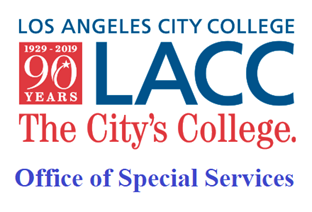 Finals Time!2023In this issue, we will cover the following topics:OSS reminders & workshops, p.1-2Career Center services, p.2Transfer Center Reminders, p. 2-3Contact UsLos Angeles City College855 N. Vermont AvenueLos Angeles, CA 90029Office of Special ServicesStudent Services Bldg., 1st fl.Phone: (323) 953-4000 ext. 2270 (TTY/TDD)Contact Us: oss@lacitycollege.edu OSS Cranium CaféOSS Website OSS Student NewsletterVolume 3, Issue 3	Hello OSS Students! You’re nearly done with the semester, congratulations on your hard work for making it this far! Finals are fast approaching, and we want to make sure you have all the supports and resources needed to ensure success! Please remember to schedule your final at least 3 days before your exam. Email ossexams@lacitycollege.eduOSS COUNSELING AND DISABILITY SPECIALIST Have you contacted your Counselor or Disability Specialist to request your accommodations for Fall semester? Please make sure to include your student ID number whenever you email or leave a voice message to your counselor or specialist. Please remember that  accommodations are not automated. You must reach out to your counselor or specialist every semester to request your accommodation letters.Counselors and Disability Specialists will be available both online and in-person, Mondays-Fridays. Again, when emailing, please be sure to include your student ID number. Student last names, A – L, email Robert Dominick: DominiRT@laccd.edu Student last names, M – Z, email Houa Lee: LeeH7@laccd.edu Students with learning disabilities, email Donna Morley: MorleyDA@laccd.edu Accessibility, alternative media and assistive technology, email Ryan Kushner: KushnerA@lacitycollege.edu  If you are taking a course at a sister college and want accommodations, you must contact that college’s student disability office to complete an intake to receive accommodations over there. Even though LACCD is a nine-college district, each student disability office operates separately. MORE OSS TUTORINGGood News! Our tutoring options have expanded! We are offering more Math, Chemistry, Visual Arts, Economics and more. Contact osstutor@lacitycollege.edu for more information. To receive tutoring, you must be enrolled in classes at LACC and add our non-credit, non-graded Tutor I section 10588.CAREER CENTER WORKSHOPS AND UPCOMING EVENTSThe Career Center holds weekly workshops on topics such as how to choose a major, how to create a resume and cover letter, effective job interviewing techniques, and more! Located in the Student Services Building, 2nd Floor, Room 245. See the Career Center’s entire fall workshop scheduleFor ongoing job opportunities, make sure to connect with the LACC Online Job Board! You must create an account through College Central Network For more information on the career center or to contact them for services, visit the Career Center website here.TRANSFER CENTER WORKSHOPS AND UPCOMING EVENTThe deadline to pply for transfer to CSU and UC for Fall 2024 admissions is by the end of November (November 30th). If you need help with the transfer application process, or want in-depth transfer advisement, etc. make sure to connect with the Transfer Center! Located on the second floor of the Student Services Building, window number 20. They also offer monthly workshops on transfer topics such as All About CSU, Personal Insight Questions (for UC application), Financial Aspects of Transferring, application workshops for both CSU and UC, and more! See the Transfer Center monthly workshops  Find out more about the transfer center at their website 